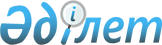 О внесении изменений в решение Урджарского районного маслихата от 15 апреля 2014 года № 24-253/V "Об утверждении Правил оказания социальной помощи, установления размеров и определения перечня отдельных категорий нуждающихся граждан"
					
			Утративший силу
			
			
		
					Решение Урджарского районного маслихата Восточно-Казахстанской области от 11 октября 2019 года № 45-500/VI. Зарегистрировано Департаментом юстиции Восточно-Казахстанской области 25 октября 2019 года № 6223. Утратило силу решением Урджарского районного маслихата области Абай от 20 сентября 2023 года № 5-113/VIII. Зарегистрировано Департаментом юстиции области Абай 22 сентября 2023 года № 124-18.
      Сноска. Утратило силу решением Урджарского районного маслихата области Абай от 20.09.2023 № 5-113/VIII (вводится в действие по истечении десяти календарных дней после дня первого официального опубликования).
      Примечание ИЗПИ.
      В тексте документа сохранена пунктуация и орфография оригинала.
      В соответствии с пунктом 2-3 статьи 6 Закона Республики Казахстан от 23 января 2001 года "О местном государственном управлении и самоуправлении в Республике Казахстан", постановлением Правительства Республики Казахстан от 21 мая 2013 года № 504 "Об утверждении Типовых правил оказания социальной помощи, установления размеров и определения перечня отдельных категорий нуждающихся граждан", Урджарский районный маслихат РЕШИЛ:
      1. Внести в решение Урджарского районного маслихата от 15 апреля 2014 года № 24-253/V "Об утверждении правил оказания социальной помощи, установления размеров и определения перечня отдельных категорий нуждающихся граждан" (зарегистрировано в Реестре государственной регистрации нормативных правовых актов за № 3325, опубликовано в информационно-правовой системе "Әділет" 03 июня 2014 года и в газете "Пульс времени" 05 июня 2014 года следующие изменения:
      в правилах оказания социальной помощи, установления размеров и определения перечня отдельных категорий нуждающихся граждан, утвержденных указанным решением, в главе "2. Порядок определения перечня категорий получателей социальной помощи, установления размеров социальной помощи и порога среднедушевого дохода":
      подпункт 4) пункта 7 исключить;
       подпункт 14) пункта 7-1 исключить;
      второй абзац пункта 8 исключить;
       первый абзац подпункта 1) пункта 10 изложить в следующей редакции:
      "1) День вывода ограниченного контингента советских войск из Демократической Республики Афганистан - 15 февраля:".
      2. Настоящее решение вводится в действие по истечении десяти календарных дней после дня его первого официального опубликования.
					© 2012. РГП на ПХВ «Институт законодательства и правовой информации Республики Казахстан» Министерства юстиции Республики Казахстан
				
      Председатель сессии

А. Саматеев

      Секретарь Урджарского

      районного маслихата

К. Карашев
